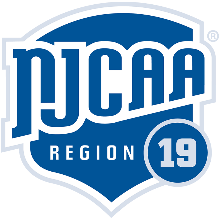 Tennis Score SheetMercer  vs BrookdaleDate 4/2/24 Location MercerCoach Mercer: Marc Vecchiolla   Ocean: Suzee KrebsDOUBLES______________________                  WINNER_____________ SCORE____________Leticia Kitio vs  	vs Morgan Young		Mercer	8-0Valleria Vargas Gilli	     Sarah BuckmanMakenna Swasey	vs Ann Charles		Mercer	8-0Jessica Buker 		vs Kaitlyn ThomsonDiana Kalajdzik	 vs vacant			Mercer	defaultAndrea Vasqusz ParadaSINGLES______________________                     WINNER____________ SCORE______________Leticia Kitio			vs	Young	 		Mercer	6-0, 6-0Valeria Vargas Gilli 		vs 	Buchman		Mercer	6-0, 6-0Makenna Swasey		vs 	Charles		Mercer	6-0, 6-0Jessica Buker	 		vs 	Thomson		Mercer	6-1, 4-6, 10-4Diana Kalajdzik		vs 	vacant			Mercer	defaultAndrea Vasqusz Parada	vs 	vacant			Mercer	default_______________________ vs ________________________________________ vs _________________                                FINAL SCORE9-0             Season Record (W-L) 4-0 Order of Finish: Doubles (1  2  3 ) Singles (1  2  3  4  5  6)Match Comments: ________________________________________________________________________________________________________________________________________________________________________________________________________